Red Stickered PropertiesAssisted Access Entry Process and ProtocolsRed Stickered Property Access Process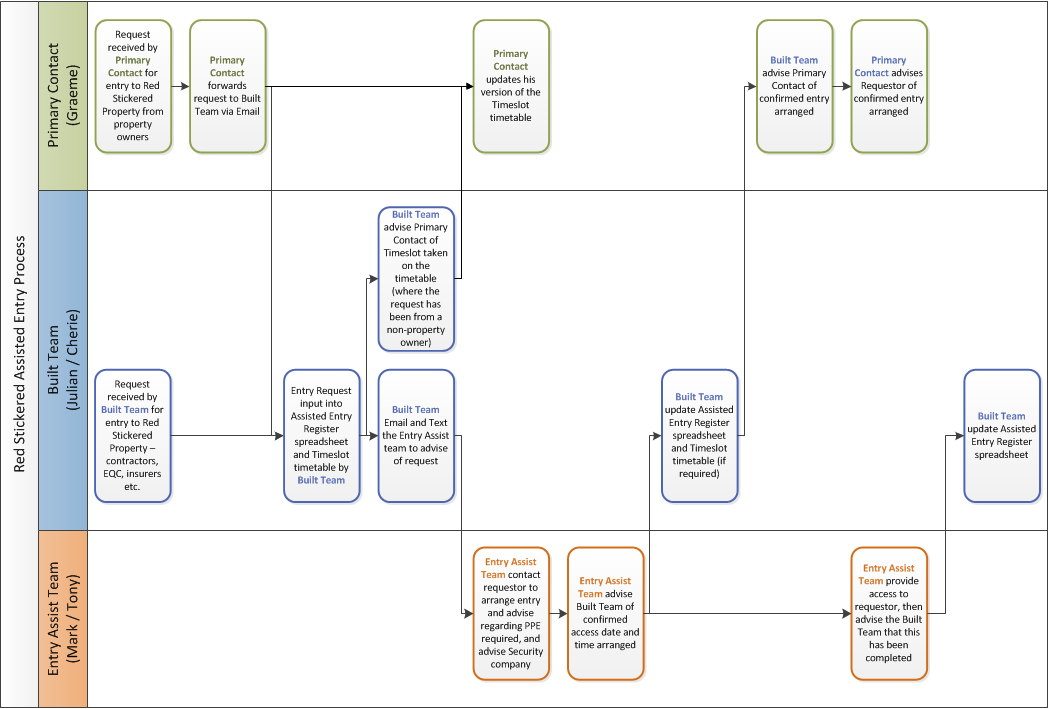 Red Sticker Property Primary ContactGraeme Bates – The Property Group GBates@propertygroup.co.nz 027 499 9131Built TeamJulian Reweti – Built Lead Julian.Reweti@whakatane.govt.nz 027 600 7921Cherie Richardson – Built Assistant Cherie.richardson@boprc.govt.nz 027 288 6928ISCL – Security – please advise Nigal Thurgood Nigal.Thurgood@iscl.co.nz of entry approvalsRed Sticker Entry Assist TeamThe following are authorised to assist with entry for red sticker properties:Primary Team - The below 2 organise who enters normally – contact both by email and text:Mark Cleghorn (WDC) mark.cleghorn@whakatane.govt.nz 027 807 0723Tony Gillard (Rural Fire Manager) tony.gillard@whakatane.govt.nz 027 280 9497Time slots available (2 bookings per time slot – Tony / Mark):Backup Team - If Tony or Mark can’t attend then they will try the other two, if we can’t get hold of the above we go direct to the other two.Alan Keeber (Team Leader - Rescue)  alan@keebers.com 0274988866Neal Yeates (WDC) neal.yeates@whakatane.govt.nz 027 474 2282Access RulesALL Access to be Assisted – Assisted Entry Team must accompany people onto siteAll Access will be monitored and confirmed entry by ISCL (security)ALL Access will be generally limited to 2 hoursPPE must be wornPersonal Protective Equipment (PPE) RequiredOverallsGlovesDust MasksAppropriate Footwear (enclosed, sturdy - gumboots)Hard Hats (if required – Assisted Entry Team personnel to determine need)Health & SafetyWear appropriate PPE (Gloves, Overalls, Masks, appropriate footwear)Avoid touching your face whilst onsite.Wash hands frequently and after leaving the property.Wash or dispose of PPE and clothing as appropriate following visit.Hazards RegisterSpecific Property Details12 Rata Avenue16 Rata Ave18 Rata Ave20 Rata Ave46 College Road52 College Road54 College Road56 College Road58 College Road60 College Road62 College Road64 College Road66 College Road68 College RoadMonday – Friday8.00 am – 10.00 am10.00 am – 12 noon1.00 pm – 3.00 pm3.00 pm – 5.00 pmSaturday10am – 12 noon1pm - 3pmSundayNOT AvailableHazard RisksRisk Awareness & Control / MitigationGeneralDead stock/petsMental traumaAsk for help.Talk to those around you to help unload.Remove yourself from the situation, or potential.Wandering stock/petsBitesContain if safe to do so. Animals will be stressed and hungry so stay clear if aggressive, call SPCAWater and silt contaminated by human waste, chemicals, other waste, sharp objectsIllness through exposure, cutsPPE; gumboots, paper overalls, cut resistant gloves, hygiene, alcohol gel as required.Wear protective gear.Wash hands, especially before eating.Maintain separation between safe and contaminated zonesSlips, trips, holesInjuryGood footwear, check terrain, probe ahead if unsure.Manual handling, tools, fatigueSprain or strain, cuts, serious injuryWork to your limits, seek help, take breaks.Use 15kg per person as weight limit guideMake sure you know how to use a tool safely.Other peopleFrustration, griefEmpathy, walk away if feeling threatened.Machinery, vehicles and contractors working, including on and adjacent to roadsInjury, death, work conflictStay outside machine operating range plus a buffer (e.g. 4m minimum)Make eye contact with operator when passing or working in areaIf temporarily walking or driving within bucket range of excavator/grappler/loader (eg to get past machine on roadside), ensure operator has machine stationary and has acknowledged that s/he knows you are thereTalk to contractor. Establish a safe way of working together if possible. Stay clear if not possible.Unstable TreesSerious injury, deathAvoid walking or working in proximity of trees wherever possible.Dangerous Houses / BuildingsSerious injury, deathAvoid entry or working in proximity of houses wherever possible.UnderminingSerious injury, deathCheck individual property details below (see section 0 below) for specific undermining information.Check all structures/walkways etc. before walking on them.Chemicals - Chemicals may be stored or scattered within and around properties/houses/buildings.Chemicals may be stored within non-original packaging/containers.Containers may be damaged and leaking / spilled.Illness through exposure, cuts, ingestionPPE; gumboots, paper overalls, cut resistant gloves, hygiene, alcohol gel as required.Wear protective gear.Wash hands, especially before eating.CablingInjury (electrocution), trip hazardWatch for trip hazards.Treat all cabling as live at all times.Pests – Rat Bait, Rat Bait Stations, carcasses, faecesIllness through ingestionPPE; gumboots, paper overalls, cut resistant gloves, hygiene, alcohol gel as required.Wear protective gear.Wash hands, especially before eating.Within Houses/BuildingsWithin Houses/BuildingsWithin Houses/BuildingsMouldIllness through inhalationPPE; gumboots, paper overalls, cut resistant gloves, hygiene, alcohol gel as required.Wear protective gear.Wash hands, especially before eating.Dust may contain toxic materialsIllness through inhalationPPE; gumboots, paper overalls, cut resistant gloves, hygiene, alcohol gel as required.Wear protective gear.Wash hands, especially before eating.Rotting foodstuffs - Rotting food may be present within houses and buildings, attracting vermin, insects and animals.Illness through ingestionPPE; gumboots, paper overalls, cut resistant gloves, hygiene, alcohol gel as required.Wear protective gear.Wash hands, especially before eating.Electrical items - may be damaged by water and may still be connected to the power outlets.Injury (electrocution)Treat all electrical items as live at all times.Unstable fixtures and chattels - Items within buildings and houses may be unsecured, dangerously positioned etc.InjuryCheck for the secure positioning of items before moving around them.Avoid unstable items wherever possible.Asbestos from building materials including linoleum flooring, textured ceilings and exterior wallboardsInhalation of particles causing chronic respiratory disease DO NOT assist in the removal of lino flooring, textured ceilings or old-style exterior wallboards where asbestos is possible.Ensure old carpets and underlays are damp before handlingInspection Notes / CommentsExtensive ground damage in close proximity to house.  North east and south east corners of dwelling require support and repiling.  Possible for work to be undertaken in situ.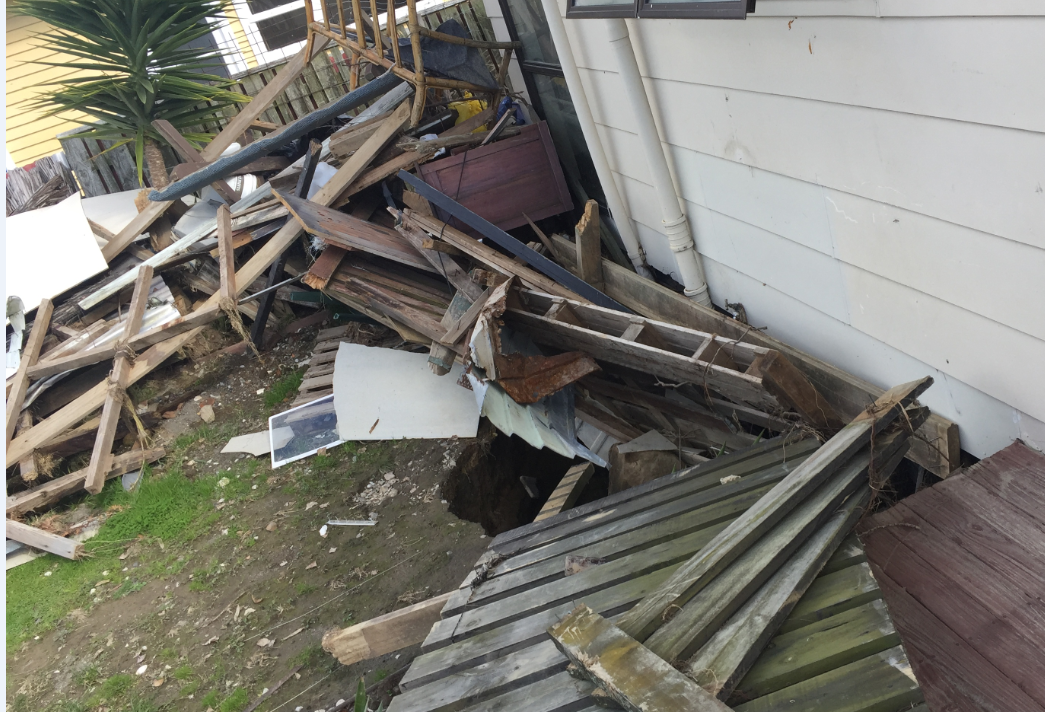 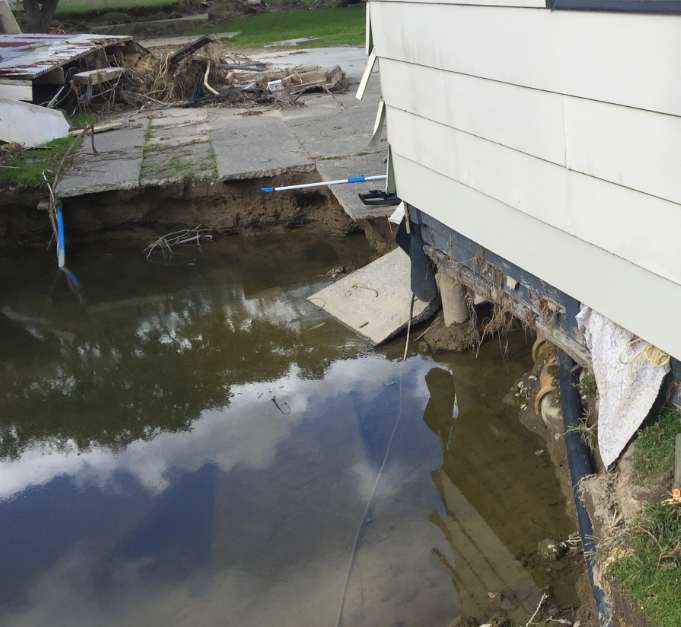 Inspection Notes / CommentsExtensive ground damage south side of house extending under both decks (front and back).  Remove house, repair ground, return house to site on new foundations.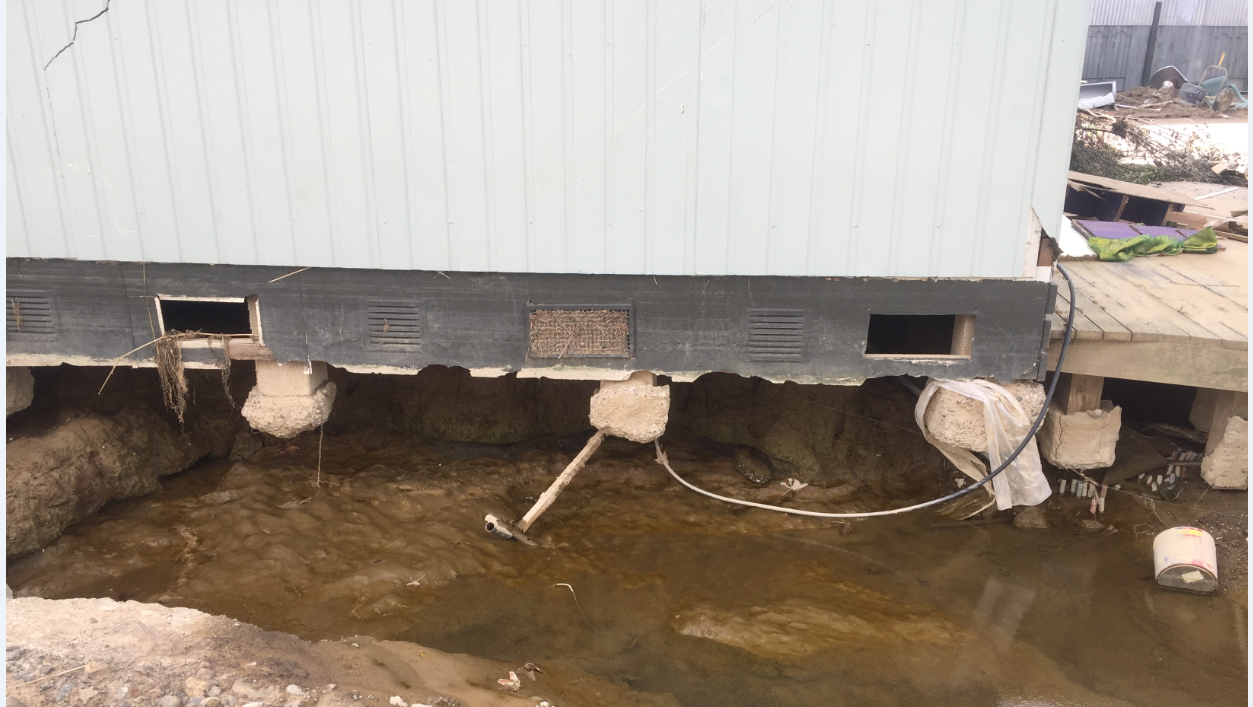 Inspection Notes / CommentsExtensive ground and building damage.  Panels of brick veneer on street side of house in dangerous condition.  Demolish house.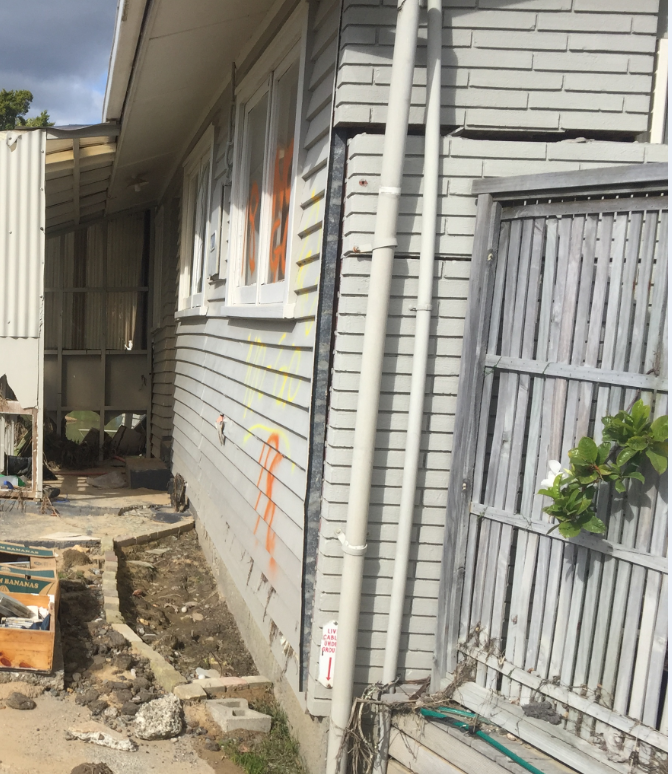 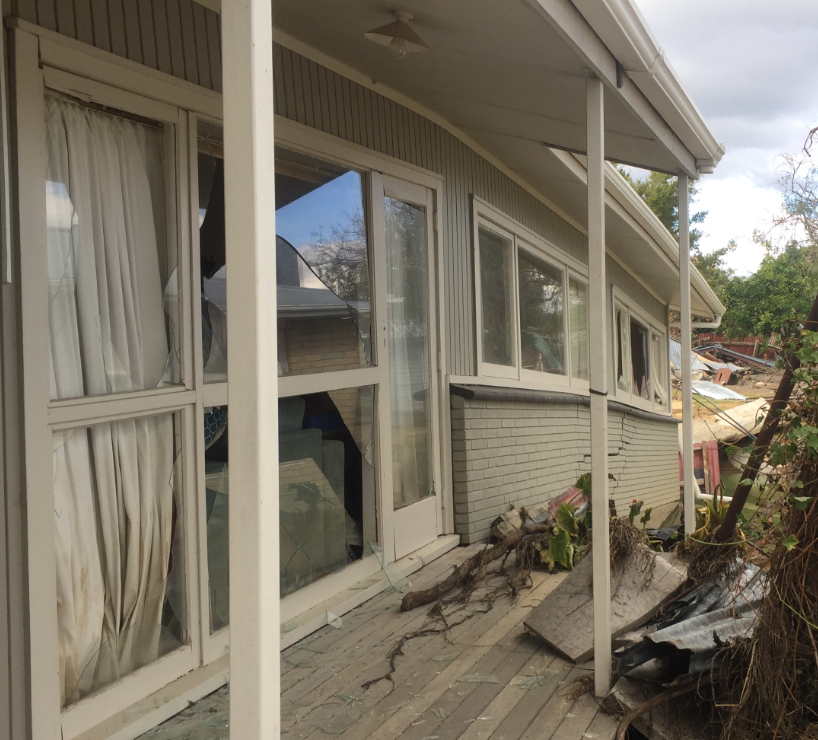 Inspection Notes / CommentsExtensive ground and building damage.  Sections of brick veneer on the south side is held in place by a few wire ties.  These sections are dangerous and could fall at any time.  Remove bricks under supervision.  Demolish house.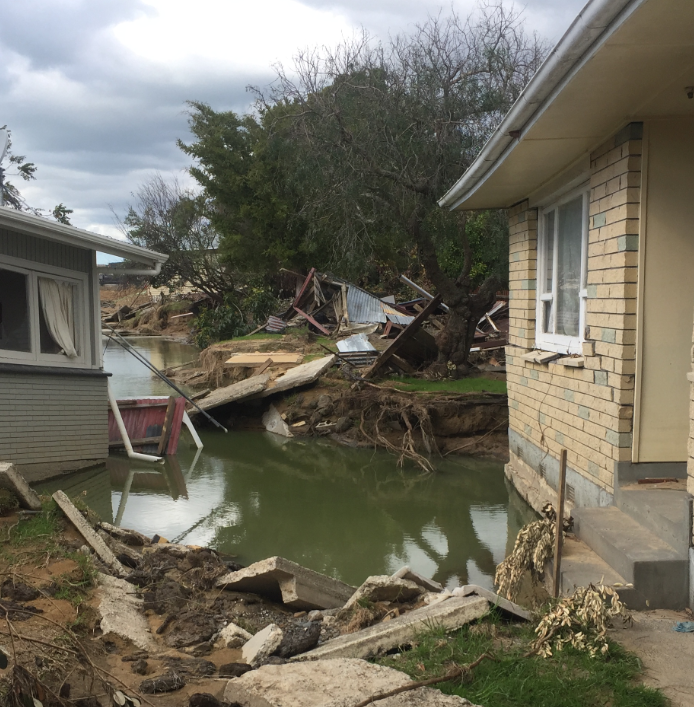 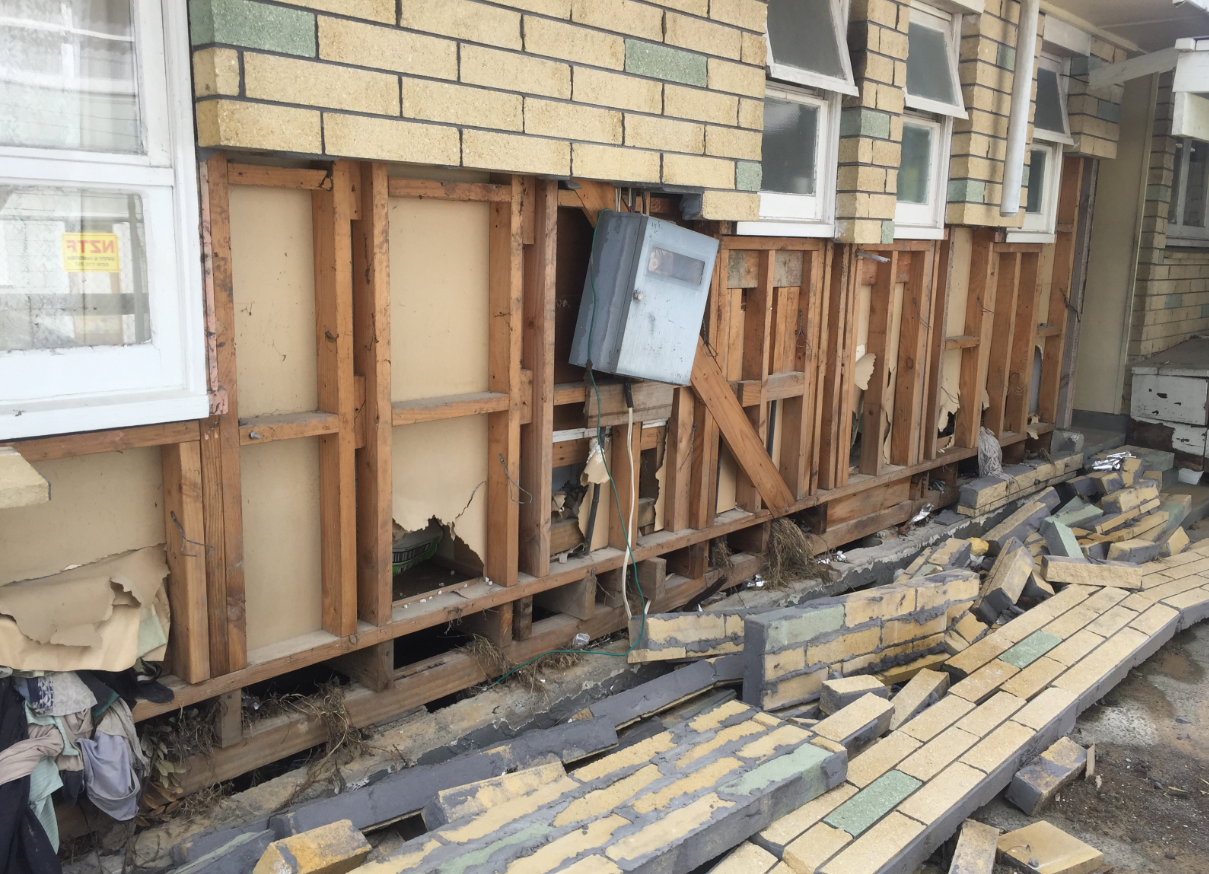 Inspection Notes / CommentsGround damage east side – front quarter of house piles suspended.  Possible for work to be undertaken in situ.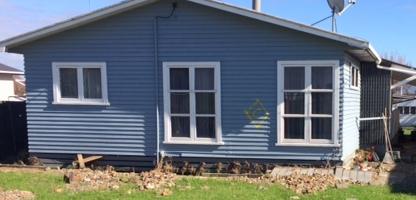 Inspection Notes / CommentsExtensive ground damage with foundation wall settlement.  Multiple cracks in brick veneer present safety risk.  Remove house, repair ground, return house to site on new foundations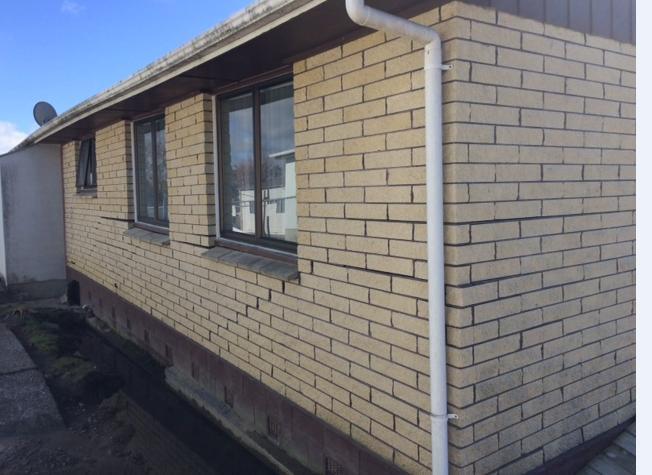 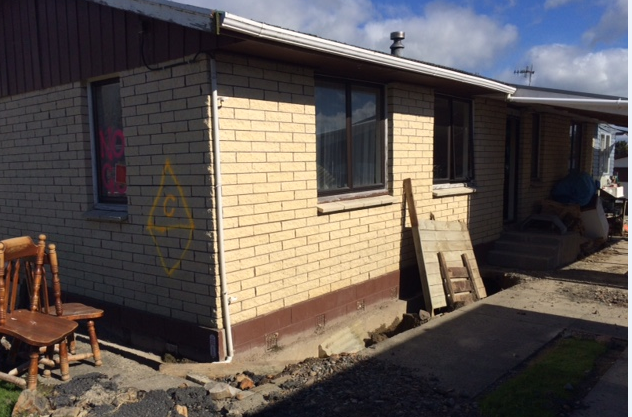 Inspection Notes / CommentsGround damage south east corner.  Repair ground and replace 3-4 piles.  Possible for work to be undertaken in situ.  Detached sleepout/garage salvageable.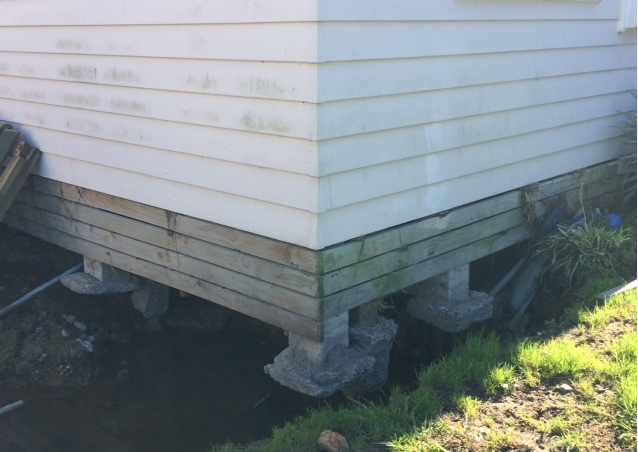 Inspection Notes / CommentsGround damage south east corner.  Repair ground and replace 6 piles.  Possible for work to be undertaken in situ. Detached sleepout/garage and separate garage all salvageable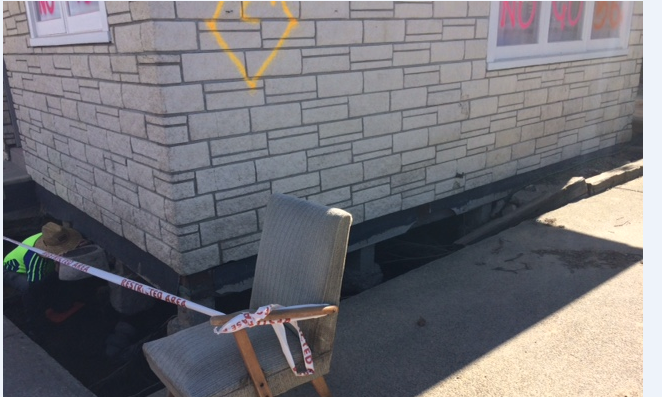 Inspection Notes / CommentsGround damage south east corner.  Repair ground and replace 7 piles.  Possible for work to be undertaken in situ. Detached extended single garage salvageable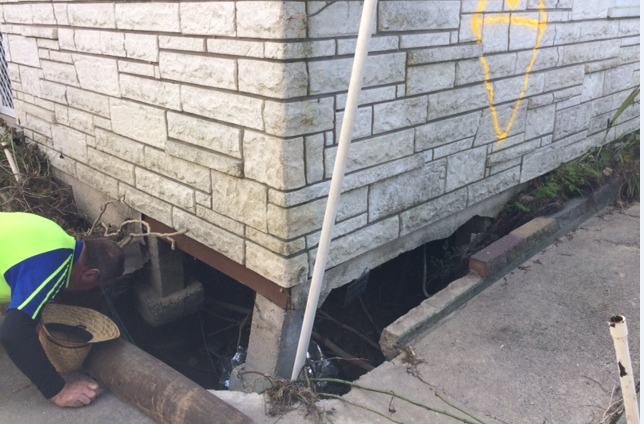 UNSAFE – Do Not EnterExtensive ground and building damage.  Unsafe.  DemolitionUNSAFE – Do Not Enter Extensive ground and building damage.  House may be salvageable.UNSAFE – Do Not Enter Extensive ground and building damage.  Demolition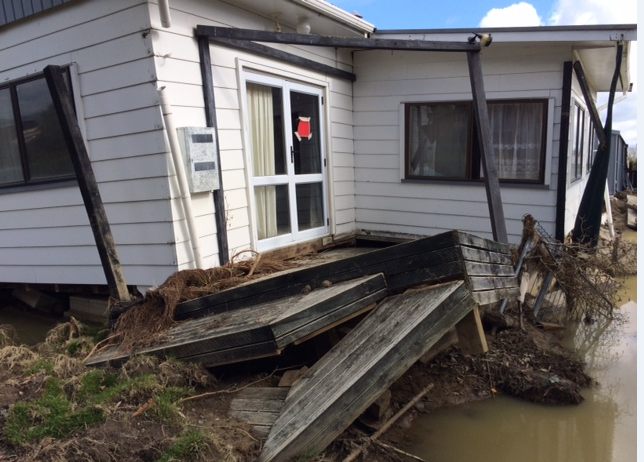 Extensive ground damage.  House may be salvageable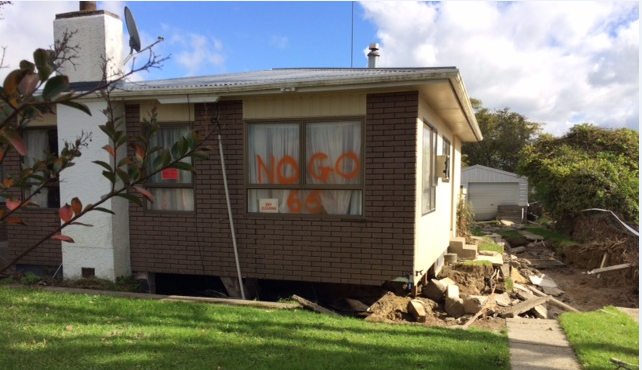 Localised ground damage on east side.  Ground repair required prior to repiling.  Repairable in situ.Rear unit has had 300mm of water through building – Yellow placard.Black Mould is developing within the house.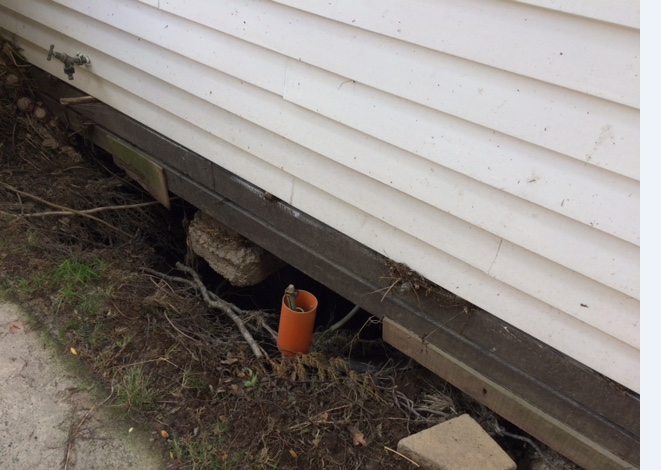 